ПРОЕКТ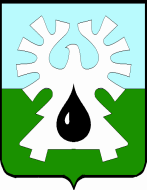 МУНИЦИПАЛЬНОЕ ОБРАЗОВАНИЕ ГОРОД УРАЙХАНТЫ-МАНСИЙСКИЙ АВТОНОМНЫЙ ОКРУГ - ЮГРАДУМА ГОРОДА УРАЙРЕШЕНИЕ      От                                                                                            	  	         № О внесении изменений в бюджет городского округа город Урай на 2016 год Рассмотрев представленный главой города Урай проект решения Думы города Урай «О внесении изменений в бюджет городского округа город Урай на 2016 год», Дума города Урай решила:1. Внести в решение Думы города Урай от 17.12.2015 №143 «О бюджете городского округа город Урай на 2016 год» (в редакции решения Думы города Урай от 18.02.2016 №1, от 28.04.2016 №22, от 23.06.2016 №46, от 24.11.2016 №26) следующие изменения:В части 1 статьи 1:а) в пункте 1 цифры «3 152 254,3» заменить цифрами «3 818 778,2»; цифры «2 322 666,4» заменить цифрами «2 751 570,4»; после цифр «1.4» дополнить цифрами «,1.5»;б) в пункте 2 цифры «3 474 057,5» заменить цифрами «3 921 288,5».в) в пункте 3 цифры «321 803,2» заменить цифрами «102 510,3».2) В статье 4:а) в части 1 после цифр «5.4» дополнить цифрами «,5.5»;б) в части 2 после цифр «6.4» дополнить цифрами «,6.5»;в) в части 3 после цифр «7.4» дополнить цифрами «,7.5»;г) в части 4 после цифр «8.4» дополнить цифрами «,8.5»;д) в части 6 цифры «94 188,8» заменить цифрами «91 855,2»;е) в части 7 цифры «2 322 666,4» заменить цифрой «2 751 570,4»;ж) в части 8 цифры «90 198,4» заменить цифрой «82 383,4»В статье 6:а)  в части 5 после цифр «11.4» дополнить цифрами «,11.5».б) в части 6 после цифр «12.2» дополнить цифрами «,12.3».В части 3 статьи 7 после цифр «14.2» дополнить цифрами «,14.3».Дополнить приложениями 1.5, 5.5, 6.5, 7.5, 8.5, 11.5, 12.3, 14.3 следующего содержания: Приложение 1.5к решению Думы города Урай от 17.12.2015 №143Изменения доходов бюджета городского округа город Урай на 2016 годтыс.рублейПриложение 11.5к решению Думы города Урай от 17.12.2015 №143Изменения источников внутреннего финансирования дефицита бюджета городского округа город Урай на 2016 год тыс.рублейПриложение 12.3к решению Думы города Урай от 17.12.2015 №143Изменения программымуниципальных внутренних заимствованийгородского округа город Урай  на 2016 год 							                 тыс.руб.Приложение 14.3к решению Думы города Урай от 17.12.2015 №143Изменения расходов бюджета городского округа город Урайна сумму неиспользованных в 2015 году остатков на счете  тыс.рублей                         2. Настоящее решение вступает в силу после опубликования в газете «Знамя».Наименование показателяКод бюджетной классификацииСумма корректировки на 2016 год123НАЛОГОВЫЕ И НЕНАЛОГОВЫЕ ДОХОДЫ000 1 00 00000 00 0000 000 + 237 619,9НАЛОГИ НА ТОВАРЫ (РАБОТЫ, УСЛУГИ), РЕАЛИЗУЕМЫЕ НА ТЕРРИТОРИИ РОССИЙСКОЙ ФЕДЕРАЦИИ000 1 03 00000 00 0000 000+ 4 137,4Акцизы по подакцизным товарам (продукции), производимым на территории Российской Федерации000 1 03 02000 01 0000 110+ 4 137,4Доходы от уплаты акцизов на дизельное топливо, подлежащие распределению между бюджетами субъектов Российской Федерации и местными бюджетами с учетом установленных дифференцированных нормативов отчислений в местные бюджеты000 1 03 02230 01 0000 110+ 1290,4Доходы от уплаты акцизов на автомобильный бензин, подлежащие распределению между бюджетами субъектов Российской Федерации и местными бюджетами с учетом установленных дифференцированных нормативов отчислений в местные бюджеты000 1 03 02250 01 0000 110 +3 500Доходы от уплаты акцизов на прямогонный бензин, подлежащие распределению между бюджетами субъектов Российской Федерации и местными бюджетами с учетом установленных дифференцированных нормативов отчислений в местные бюджеты000 1 03 02260 01 0000 110-653,0НАЛОГИ НА СОВОКУПНЫЙ ДОХОД000 1 05 00000 00 0000 000- 3 189,5Налог, взимаемый в связи с применением упрощенной системы налогообложения000 1 05 01000 00 0000 110+ 8 660,0Налог, взимаемый с налогоплательщиков, выбравших в качестве объекта налогообложения доходы000 1 05 01011 01 0000 110+ 6 900,0Налог, взимаемый с налогоплательщиков, выбравших в качестве объекта налогообложения доходы, уменьшенные на величину расходов000 1 05 01021 01 0000 110+ 1 760,0Единый налог на вмененный доход для отдельных видов деятельности000 1 05 02000 02 0000 110-12 450,0Единый налог на вмененный доход для отдельных видов деятельности000 1 05 02010 02 0000 110- 12 450,0Единый сельскохозяйственный налог000 1 05 03000 01 0000 110- 399,5Единый сельскохозяйственный налог000 1 05 03010 01 0000 110-399,5Налог, взимаемый в связи с применением патентной системы налогообложения000 1 05 04000 02 0000 110+ 1 000,0Налог, взимаемый в связи с применением патентной системы налогообложения, зачисляемый в бюджеты городских округов000 1 05 04010 02 0000 110+ 1 000,0НАЛОГИ НА ИМУЩЕСТВО000 1 06 00000 00 0000 000+ 1 438,5Земельный налог000 1 06 06000 00 0000 110+1 438,5Земельный налог с организаций000 1 06 06030 00 0000 110+ 67,0 - земельный налог с организаций, обладающих земельным участком, расположенным в границах городских округов000 1 06 06032 04 0000 110+ 67,0Земельный налог с физических лиц000 1 06 06040 00 0000 110+ 1 371,5 -земельный налог с физических лиц, обладающих земельным участком, расположенным в границах городских округов000 1 06 06042 04 0000 110+ 1 371,5ГОСУДАРСТВЕННАЯ ПОШЛИНА000 1 08 00000 00 0000 000+ 495,0Государственная пошлина по делам, рассматриваемым в судах общей юрисдикции, мировыми судьями000 1 08 03000 01 0000 110+ 493,4 - государственная пошлина по делам, рассматриваемым в судах общей юрисдикции, мировыми судьями (за исключением Верховного Суда Российской Федерации)000 1 08 03010 01 0000 110+ 493,4Государственная пошлина за государственную регистрацию, а также за совершение прочих юридически значимых действий000 1 08 07000 01 0000 110+ 1,6Государственная пошлина за выдачу специального разрешения на движение по автомобильным дорогам транспортных средств, осуществляющих перевозки опасных, тяжеловестных и (или) крупногабаритных грузов000 1 08 07170 01 0000 110+ 1,6государственная  пошлина   за   выдачу   органом  местного   самоуправления   городского    округа специального   разрешения   на движение по автомобильным  дорогам   транспортных   средств,  осуществляющих перевозки  опасных,  тяжеловесных и (или) крупногабаритных грузов,  зачисляемая  в бюджеты городских округов   000  1 08 07173 01 0000 110+ 1,6ДОХОДЫ ОТ ИСПОЛЬЗОВАНИЯ ИМУЩЕСТВА, НАХОДЯЩЕГОСЯ В ГОСУДАРСТВЕННОЙ И МУНИЦИПАЛЬНОЙ СОБСТВЕННОСТИ000 1 11 00000 00 0000 000+ 3 302,1Доходы, получаемые в виде арендной либо иной платы за передачу в возмездное пользование государственного и муниципального имущества (за исключением имущества бюджетных и автономных учреждений, а также имущества государственных и муниципальных унитарных предприятий, в том числе казенных)000 1 11 05000 00 0000 120+ 802,4Доходы, получаемые в виде арендной платы за земельные участки, государственная собственность на которые не разграничена, а также средства от продажи права на заключение договоров аренды указанных земельных участков000 1 11 05010 00 0000 120+ 655,7 - доходы, получаемые в виде арендной платы за земельные участки, государственная собственность на которые не разграничена и которые расположены в границах городских округов, а также средства от продажи права на заключение договоров аренды указанных земельных участков000 1 11 05012 04  0000 120+ 655,7Доходы, получаемые в виде арендной платы за земли после разграничения государственной собственности на землю, а также средства от продажи права на заключение договоров аренды указанных земельных участков (за исключением земельных участков бюджетных и  автономных учреждений)000 1 11 05020 00 0000 120+ 146,7 - доходы, получаемые в виде арендной платы, а также средства от продажи права на заключение договоров аренды за земли, находящиеся в  собственности городских округов (за исключением земельных участков  муниципальных бюджетных и автономных учреждений)000 1 11 05024 04 0000 120+ 146,7Платежи от государственных и муниципальных унитарных предприятий000 1 11 07000 00 0000 120+ 3,7Доходы от перечисления части прибыли государственных и муниципальных унитарных предприятий, остающейся после уплаты налогов и обязательных платежей000 1 11 07010 00 0000 120+ 3,7  - доходы от перечисления части прибыли, оставшейся после уплаты налогов и иных обязательных платежей муниципальных унитарных предприятий, созданных городскими округами 000 1 11 07014 04 0000 120+ 3,7Средства, получаемые от передачи имущества, находящегося в государственной и муниципальной собственности (за исключением имущества бюджетных и автономных учреждений, а также имущества государственных и муниципальных унитарных предприятий, в том числе казенных), в залог, в доверительное управление000 1 11 08000 00 0000 120+ 108,0Средства, получаемые от передачи имущества, находящегося в собственности городских округов (за исключением имущества муниципальных бюджетных и автономных учреждений, а также имущества муниципальных унитарных предприятий, в том числе казенных), в залог, в доверительное управление000 1 11 08040 04 0000 120+ 108,0Прочие доходы от использования имущества и прав, находящихся в государственной и муниципальной собственности (за исключением имущества бюджетных и автономных учреждений, а также имущества государственных и муниципальных унитарных предприятий, в том числе казенных)000 1 11 09000 00 0000 120+ 2 388,0прочие поступления от использования имущества, находящегося в государственной и муниципальной собственности (за исключением имущества бюджетных и автономных учреждений, а также имущества государственных и муниципальных унитарных предприятий, в том числе казенных)000 1 11 09040 00 0000 120+ 2 388,0  - прочие поступления от использования имущества, находящегося в собственности городских округов (за исключением имущества муниципальных бюджетных и автономных учреждений, а также имущества муниципальных унитарных предприятий, в том числе казенных)000 1 11 09044 04 0000 120+ 2 388,0ПЛАТЕЖИ ПРИ ПОЛЬЗОВАНИИ ПРИРОДНЫМИ РЕСУРСАМИ000 1 12 00000 00 0000 000+ 1 512,5Плата за негативное воздействие на окружающую среду000 1 12 01000 01 0000 120+ 1 512,5 -плата за выбросы загрязняющих веществ в атмосферный воздух стационарными объектами000 1 12 01010 01 0000 120+ 219,7 - плата за выбросы загрязняющих веществ в атмосферный воздух передвижными объектами000 1 12 01020 01 0000 120+ 5,5 - плата за сбросы загрязняющих веществ в водные объекты000 1 12 01030 01 0000 120+ 296,9 - плата за размещение отходов производства и потребления000 1 12 01040 01 0000 120+ 990,0 - плата за иные виды негативного воздействия на окружающую среду000 1 12 01050 01 0000 120+ 0,4ДОХОДЫ ОТ ПРОДАЖИ МАТЕРИАЛЬНЫХ И НЕМАТЕРИАЛЬНЫХ АКТИВОВ000 1 14 00000 00 0000 000+ 227 630,9Доходы от реализации имущества, находящегося в государственной и муниципальной собственности (за исключением движимого имущества бюджетных и автономных учреждений, а также имущества государственных и муниципальных унитарных предприятий, в том числе казенных)000 1 14 02000 00 0000 000+ 218 176,0Доходы от реализации имущества, находящегося в собственности городских округов (за исключением движимого имущества муниципальных бюджетных и автономных учреждений, а также имущества  муниципальных унитарных предприятий, в том числе казенных), в части реализации основных средств по указанному имуществу000 1 14 02040 04 0000 410+ 218 176,0  - доходы от реализации иного имущества,  находящегося в собственности городских округов (за исключением имущества муниципальных бюджетных и автономных учреждений, а также имущества муниципальных унитарных предприятий, в том числе казенных), в части реализации  основных средств по указанному имуществу000 1 14 02043 04 0000 410+ 218 176,0Доходы от продажи земельных участков , находящихся в государственной и муниципальной собственности 000 1 14 06000 00 0000 430+ 9 454,9доходы от продажи земельных участков, государственная собственность на которые не разграничена000 1 14 06010 00 0000 430+ 678,5 - доходы от продажи земельных участков, государственная собственность на которые не разграничена и которые расположены в границах городских округов000 1 14 06012 04 0000 430+ 678,5доходы от продажи земельных участков, государственная собственность на которые разграничена (за исключением земельных участков бюджетных и автономных учреждений)000 1 14 06020 00 0000 430+ 8 732,6 - доходы от продажи земельных участков, находящихся в собственности городских оругов (за исключением земельных участков муниципальных бюжетных и автономных учреждений)000 1 14 06024 04 0000 430+ 8 732,6Плата за увеличение площади земельных участков, находящихся в частной собственности, в результате перераспределения таких земельных участков и земель (или) земельных участков, находящихся в государственной или муниципальной собственности000 1 14 06300 00 0000 430+ 43,8 - плата за увеличение площади земельных участков, находящихся в частной собственности, в результате перераспределения таких земельных участков и земель (или) земельных участков, государственная собственность на которые не разграничена и которые расположены в границах городских округов000 1 14 06312 04 0000 430+ 43,8ШТРАФЫ, САНКЦИИ, ВОЗМЕЩЕНИЕ УЩЕРБА000 1 16 00000 00 0000 000+ 2 109,0Денежные взыскания (штрафы) за нарушение законодательства о налогах и сборах000 1 16 03000 00 0000 140+ 359,0  - денежные взыскания (штрафы) за нарушение законодательства о налогах и сборах, предусмотренные статьями 116, 118, статьей 119.1, пунктами 1 и 2 статьи 120, статьями 125, 126, 128, 129, 129.1, 132, 133, 134, 135, 135.1 Налогового Кодекса  Российской Федерации000 1 16 03010 01 0000 140+ 312,0 - Денежные взыскания (штрафы) за административные правонарушения в области налогов и сборов, предусмотренные Кодексом Российской Федерации об административных правонарушениях000 1 16 03030 01 0000 140+ 47,0Денежные взыскания (штрафы) за нарушение законодательства о применении контрольно-кассовой техники при осуществлении наличных денежных расчетов и (или) расчетов с использованием платежных карт000  1  16  06000  01  0000  140- 25,0
Денежные взыскания (штрафы) за административные правонарушения в области государственного регулирования производства и оборота этилового спирта, алкогольной, спиртосодержащей и табачной продукции00 1 16 08000 01 0000 140+ 7,0Денежные взыскания (штрафы) за административные правонарушения в области государственного регулирования производства и оборота этилового спирта, алкогольной, спиртосодержащей продукции000 1 16 08010 01 0000 140+ 2,0Денежные взыскания (штрафы) за административные правонарушения в области государственного регулирования производства и оборота табачной продукции000 1 16 08020 01 0000 140+ 5,0Денежные взыскания (штрафы) за нарушение законодательства Российской Федерации о недрах, об особо охраняемых природных территориях, об охране и использовании животного мира, об экологической экспертизе, в области охраны окружающей среды, о рыболовстве и сохранении водных биологических ресурсов, земельного законодательства, лесного законодательства, водного законодательства000 1 16 25000 00 0000 140+ 317,0 - денежные взыскания (штрафы) за нарушение законодательства Российской Федерации об охране и использовании животного мира000 1 16 25030 01 0000 140+ 31,0 - денежные взыскания (штрафы) за нарушение законодательства в области охраны окружающей среды000 1 16 25050 01 0000 140+ 176,0 - денежные взыскания (штрафы) за нарушение земельного законодательства000 1 16 25060 01 0000 140+ 110,0Денежные взыскания (штрафы) за нарушение законодательства в области обеспечения санитарно-эпидемиологического благополучия человека и законодательства в сфере защиты прав потребителей000 1 16 28000 01 0000 140+ 39,0
Денежные взыскания (штрафы) за правонарушения в области дорожного движения000 1 16 30000 01 0000 140+ 414,0Денежные взыскания (штрафы) за нарушение правил перевозки крупногабаритных и тяжеловесных грузов по автомобильным дорогам общего пользования местного значения городских округов000 116 30013 01 0000 140+ 156,0Прочие денежные взыскания (штрафы) за правонарушения в области дорожного движения000 1 16 30030 01 0000 140+ 258,0Денежные взыскания (штрафы) за нарушение законодательства Российской Федерации о контрактной системе в сфере закупок товаров, работ, услуг для обеспечения государственных и муниципальных нужд000 1 16 33000 00 0000 140+ 308,0Денежные взыскания (штрафы) за нарушение законодательства Российской Федерации о контрактной системе в сфере закупок товаров, работ, услуг для обеспечения государственных и муниципальных нужд для нужд городских округов000 1 16 33040 04 0000 140+ 308,0Поступления сумм в возмещение вреда, причиняемого автомобильным дорогам транспортными средствами, осуществляющими перевозки тяжеловестных и (или) крупногабаритных грузов000 1 16 37000 00 0000 140+ 340,0 -поступления сумм в возмещение вреда, причиняемого автомобильным дорогам транспортными средствами, осуществляющими перевозки тяжеловестных и (или) крупногабаритных грузов, зачисляемые в бюджеты городских округов000 1 16 37030 04 0000 140+ 340,0Прочие поступления от денежных взысканий (штрафов) и иных сумм в возмещение ущерба000 1 16 90000 00 0000 140+ 350,0- прочие поступления от денежных взысканий (штрафов) и иных сумм в возмещение ущерба, зачисляемые в бюджеты городских округов000 1 16 90040 04 0000 140+ 350,0ПРОЧИЕ НЕНАЛОГОВЫЕ ДОХОДЫ000 1 17 00000 00 0000 000+ 184,0Прочие неналоговые доходы000 1 17 05000 00 0000 180+ 184,0Прочие неналоговые доходы бюджетов городских округов 000 1 17 05040 04 0000 180+ 184,0БЕЗВОЗМЕЗДНЫЕ ПОСТУПЛЕНИЯ000 2 00 00000 00 0000 000+ 428 904,0Безвозмездные поступления от других бюджетов бюджетной системы Российской Федерации000 2 02 00000 00 0000 000+ 428 904,0СУБСИДИИ БЮДЖЕТАМ БЮДЖЕТНОЙ СИСТЕМЫ РОССИЙСКОЙ ФЕДЕРАЦИИ (МЕЖБЮДЖЕТНЫЕ СУБСИДИИ)               000 2 02 02000 00 0000 151+ 431 414,6Прочие субсидии000 2 02 02999 00 0000 151+ 431 414,6 - прочие субсидии бюджетам городских округов000 2 02 02999 04 0000 151+ 431 414,6СУБВЕНЦИИ БЮДЖЕТАМ БЮДЖЕТНОЙ СИСТЕМЫ РОССИЙСКОЙ ФЕДЕРАЦИИ           000 2 02 03000 00 0000 151- 2 510,1Субвенции местным бюджетам на выполнение передаваемых полномочий субъектов Российской Федерации000 2 02 03024 00 0000 151- 5 071,6- субвенции бюджетам городских округов на выполнение передаваемых полномочий субъектов Российской Федерации000 2 02 03024 04 0000 151- 5 071,6Субвенции бюджетам на компенсацию части платы, взимаемой с родителей (законных представителей) за присмотр и уход за детьми, посещающими образовательные организации, реализующие образовательные программы дошкольного образования 000 2 02 03029 00 0000 151- 2 631,0 - субвенции бюджетам городских округов на компенсацию части платы, взимаемой с родителей (законных представителей) за присмотр и уход за детьми, посещающими образовательные организации, реализующие образовательные программы дошкольного образования000 2 02 03029 04 0000 151- 2 631,0Субвенции бюджетам на обеспечение жильем отдельных категорий граждан, установленных Федеральным законом от 12 января 1995 года №5-ФЗ «О Ветеранах», в соответствии с Указом Президента Российской Федерации от 7 мая 2008 года №714 «Об обеспечении жильем ветеранов Великой Отечественной войны 1941-1945 годов»000 2 02 03069 00 0000 151+ 1 983,6 -субвенции бюджетам городских округов на обеспечение жильем отдельных категорий граждан, установленных Федеральным законом от 12 января 1995 года №5-ФЗ «О Ветеранах», в соответствии с Указом Президента Российской Федерации от 7 мая 2008 года №714 «Об обеспечении жильем ветеранов Великой Отечественной войны 1941-1945 годов»000 2 02 03069 04 0000 151+ 1 983,6Субвенции бюджетам муниципальных образований на предоставление жилых помещений детям-сиротам и детям, оставшимся без попечения родителей, лицам из  их числа по договорам найма специализированных жилых помещений000 2 02 03119 00 0000 151+ 3 245,3 - субвенции бюджетам городских округов на предоставление жилых помещений детям-сиротам и детям, оставшимся без попечения родителей, лицам из  их числа по договорам найма специализированных жилых помещений000 2 02 03119 04 0000 151+ 3 245,3Субвенции бюджетам на проведение Всероссийской сельскохозяйственной переписи в 2016 году000 2 02 03121 00 0000 151- 36,4Субвенции бюджетам городских округов на проведение Всероссийской сельскохозяйственной переписи в 2016 году000 2 02 03121 04 0000 151- 36,4ИНЫЕ МЕЖБЮДЖЕТНЫЕ ТРАНСФЕРТЫ000 2 02 04000 00 0000 151-0,5Прочие межбюджетные трансферты, передаваемые бюджетам000 2 02 04999 00 0000 151-0,5- прочие межбюджетные трансферты, передаваемые бюджетам городских округов000 2 02 04999 04 0000 151-0,5ИТОГО ДОХОДОВ+ 666 523,9Код бюджетной классификацииНаименование кода группы,    
вида источника финансирования дефицитов бюджетов, кода классификаций операций сектора государственного управления, относящихся к источникам финансирования дефицитов бюджетов Российской ФедерацииКод бюджетной классификацииНаименование кода группы,    
вида источника финансирования дефицитов бюджетов, кода классификаций операций сектора государственного управления, относящихся к источникам финансирования дефицитов бюджетов Российской ФедерацииСумма123000 01 02 00 00 00 0000 000Кредиты кредитных организаций в валюте Российской Федерации-98 515,3000 01 02 00 00 04 0000 710Получение кредитов от кредитных организаций бюджетов городских округов в валюте Российской Федерации-98 515,3000 01 05 02 00 00 0000 000Изменение прочих остатков средств бюджетов-120 777,6000 01 05 02 01 04 0000 510 Увеличение прочих остатков денежных средств бюджетов+568 008,6000 01 05 02 01 04 0000 610Уменьшение прочих остатков денежных средств бюджетов+447 231,0Всего источников внутреннего финансирования дефицита бюджета        -219 292,9ПоказателиСуммаКредиты  кредитных организаций                                -98 803,2привлечение-98 803,2Всего-98 803,2Председатель Думы города Урай                 Председатель Думы города Урай                 Глава города УрайГлава города УрайГ.П. АлександроваА.В. Иванов______________________________________